Union United Methodist Church 2 North Laws StreetBridgeville, DE 19933302-337-7409
   December 11, 2016The Lord’s Day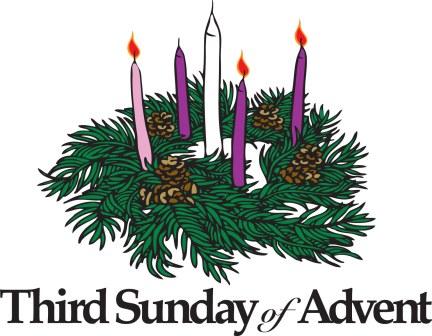 StaffConference Bishop:  Bishop Peggy JohnsonDistrict Superintendent:  Rev. Dr. Kyung-Hee SaSenior Pastor:  Rev. James Penuel IIIMinisters:  All Baptized ChristiansWorship Celebration:  December 11, 2016                                                      9:00 AM & 11:00 AM Union United Methodist Church		Third Sunday of AdventWelcome to Union UMC!  Where we are Building Bridges Together Using Our Heads, Hands & Hearts for Jesus.9:00 AM SERVICE *Praise Song		                 “I’ve Got Peace Like a River”                                       Praise Team     Welcome and Opening Prayer 					                                    Pastor Jim                               Announcements							                                    Pastor Jim   Lighting of the Advent Candle                  Luke 1:46-55  (pg. 780)                               The Tucker Family Advent Song:	Light the Advent candle three, think of heavenly harmony;		Angels singing “Peace on Earth” at the blessed Savior’s birth.		Candle, candle burning bright, shining in the cold winter night.		Candle, candle burning bright, fill our hearts with Christmas light.Children’s Story Time                                                                                                              Janet Snyder   (Immediately following the story, children age 4 through 6th grade leave for Sunday School.)  *Praise Songs  		             “Come, Now is the Time to Worship”                             Praise Team  “It Came Upon the Midnight Clear”Passing of the Prayer Stole 
Silent Prayer
Prayers of the People                                                                                                    The Lord’s Prayer		           			                                                  (On Screen)	      *Praise Song                                       “Let There Be Peace on Earth”                                        UMH #431Scripture                                                 John 14:25-31  (pg. 823)                                           Keith McCoy                              Sermon	                                              “The Peace of God” (PEACE)                                         Pastor Jim           Tithes and Offerings                                         	*Doxology*Closing Song	                                        “It Is Well with My Soul”                          UMH #377 (vs. 1 & 4)                                                                                                                 *Benediction							                                     Pastor Jim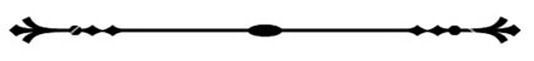 Union United Methodist Church
Please sign the attendance register and make any changes in your information.Please note:   The Nursery is available during the service for infants up through 3 years of age.  Hearing assistance is available in the entrance area of the church. A Gift bag is available in the entrance area for first-time visitors.  Coloring books and crayons for children are available in the entrance area of the Church.11:00 AM SERVICEPrelude            			  Welcome New Members and Announcements				                     Pastor JimLighting of the Advent Candle                 Luke 1:46-55  (pg. 780)             Jane Clifton & Louise Tyndall           Advent Song:	Light the Advent candle three, think of heavenly harmony;		Angels singing “Peace on Earth” at the blessed Savior’s birth.		Candle, candle burning bright, shining in the cold winter night.		Candle, candle burning bright, fill our hearts with Christmas light.*Call to Worship							                             Nancy Libertini                     Leader:  During the season of peace, we often create quarrels and strife.People:  Forgive us, Prince of Peace, and rule in our hearts.Leader:          How beautiful upon the mountains are the feet of him who brings good news,  who publishes peace.People:  Who brings good news of happiness, who publishes salvation, who says to Zion, “Your God reigns.”Leader:  The voice of your watchmen – they lift up their voice; together they sing for joy;People:  For eye to eye they see the return of the Lord to Zion.Leader:  Break forth together into singing, you waste places of Jerusalem.People:  For the Lord has comforted his people; he has redeemed Jerusalem.Leader:         Through the death and resurrection of our Savior,      our sins are forgiven and we have peace with God.People: The angels sang of peace the night our Lord was born.  We too have a message of peace for the world.*Opening Prayer   (unison)	 					              Nancy Libertini                                     God of hope, who brought love into this world, be the love that dwells between us. God       of hope, who brought peace into this world, be the peace that dwells between us.  God of hope,       who brought joy into this world, be the joy that dwells between us.  God of hope, the rock we       stand upon, be the center, the focus of our lives always, and particularly this Advent time. Amen.*Hymn                                                   “It Is Well with My Soul”                              UMH #377 (vs. 1 & 4)                                                                                                                  Passing of the Prayer StoleSilent Prayer
Pastoral Prayer							                                    Pastor JimThe Lord’s Prayer   							                     (on screen)Anthem	                     	     “Were You There on that Christmas Night?”                      Chancel Choir*Hymn                                               “Let There Be Peace on Earth”                                          UMH #431 Scripture		                       John 14:25-31  (pg. 823)                                     Nancy Libertini                                                 Sermon			                  “The Peace of God” (PEACE)                         	       Pastor Jim           Tithes and Offerings                     Offertory			*Doxology                                                                                                                                         UMH #94*Closing Hymn 	                             “It Came Upon the Midnight Clear”                                     UMH #218        *Benediction						                                                    Pastor Jim	             *Postlude*Please Stand As You Are Able Prayer Stole Opportunity - Each week during the worship service we ask someone to take the prayer stole as a reminder to pray for our church and its ministries for 15 minutes a day.  Return the stole the following Sunday.  Let us all continue to pray for our church. 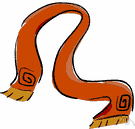 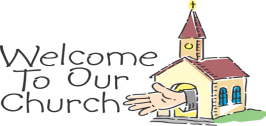 Welcome to our Newest Members – We wish to welcome the Farris Family:  David, Suzanne, Harrison, Kayleigh, Shelby, and Lilyan to our Union church family.      Offering Envelopes – Offering envelopes for 2017 are now available in the narthex.  Contact Sherry Holmes if you have any questions.  Community Food Pantry – December has been designated as “baked beans month”. Place donations in the designated area in the narthex, in the church office, or drop off at the Food Pantry. Christmas Poinsettias – TODAY is the last day to place your order for a poinsettia in honor of, or in memory of, a loved one.  Order forms are available in the narthex.  Cost is $5.50 each.  Make checks payable to Jeff’s Greenhouse and give to Pat Correll or turn in to the church office.  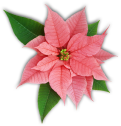 Christmas Love Offering - At this time of year, let’s show our love and appreciation for Pastor Jim and Amber in a tangible way.  We are collecting monetary gifts to present to him on Sunday, December 18th.   Place your love gift in the coin envelopes available in the narthex or in a pew envelope and clearly indicate “Pastor’s Christmas Gift” and place in the offering plate during the worship service.  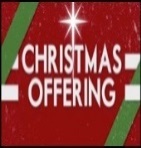 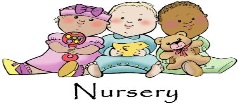 Nursery – Please note that the nursery will not be staffed on Sunday, Dec. 18th during the 10am musical celebration service.  Please Claim Your Dishes - There are several dishes/containers in the kitchen that need to be picked up.  If you made something for the Lewis funeral, or one of the many other events that took place recently, please claim any items that belong to you.  This would be a great help in keeping the kitchen clutter-free. God’s Fire Youth Group - (grades 7th – 12th) – God’s Fire youth will meet at 2:30pm today for Christmas caroling at the Country Rest Home in Greenwood.  Sticks practice will immediately follow at the church.   Next Sunday, Dec. 18th at 6pm – Christmas Party – see Tammy for more details.      Christmas “Mitten Tree” & Baskets:   If you have taken a mitten from our tree to provide clothing or toys for a child this Christmas, please have your wrapped gifts (with the mitten attached) to the church TODAY.  Delivery of gifts will be on Saturday, Dec. 17th – help is needed for delivery as well.   Baskets:  Items needed are:  peanut butter, jelly, mac & cheese, stuffing, gravy, instant potatoes, cereal, soup, crackers, pudding packs, apple sauce, fruit cups, canned pastas.  Bring your items to the church office or place in the narthex clearly marked Christmas Baskets.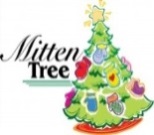 “A Disciple’s Path” – The last Bible Study date with Pastor Jim is on Tuesday, Dec. 13th at 7pm.  Food Drive – The Woodbridge School District is holding their annual food drive through Dec. 16th.  Non-perishable food items will be delivered to our Food Pantry throughout the week.  Help is needed to sort and store the items. 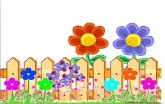 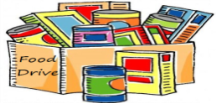 UMW Meeting – Thursday, Dec. 15th at 11:30am at Jimmy’s Grille.  Christmas Float - “All Aboard” for the Union UMC Christmas Float!  Join us at the Bridgeville Parade this Saturday, Dec. 17th at 4:30pm.  “Caroling in the Park” will take place at 6pm following the parade.Christmas Musical & Reception – Next Sunday, Dec. 18th at 10am.  Join us for a musical celebration of Christmas.  Immediately following the service, the Worship Committee will host a reception in honor of all members of the Music Department in appreciation of the wonderful music they provide throughout the year.  Finger foods and appetizers are needed (cheese and fruit trays, cookies, brownies, etc. - please no cakes or pies). We hope that you will join us as we honor those who give of their time and talents for us to enjoy.  A flyer is available in the narthex for use in inviting friends, family members, and neighbors to the Christmas musical, the Christmas Eve candlelight service, and our Christmas Day service.    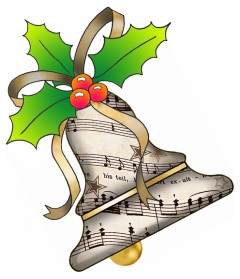 Winter Camps – Registration forms and additional information are available in the narthex or church office.Christmas Day Camp – Friday, Dec. 23rd from 9am to 3pm (for ages 5-10 yrs.) – Join our Christmas party for a fun-filled day of holiday cheer!  Build a gingerbread house, play games, meet up with old friends, and some very special guests!  [Cost $15]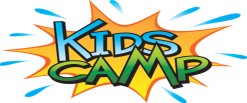 New Year’s Eve Lock-In – Saturday, Dec. 31st (7pm) to Sunday, Jan. 1st (10am) [for ages 9-12 yrs.) – Welcome in the new year with our camp staff!  Participate in an epic nerf battle and games.  [Cost $20] 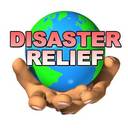 Disaster Relief – A member of the Farris family is working with the American Red Cross and a local fire company in the Gatlinburg, TN area to collect relief items for the fire victims.  Items needed: blankets, non-perishable food, toiletries, over-the-counter medications, and cough drops.  Any donations are appreciated and can be placed in the drop-box located in the foyer area.  Sunday Worship Leaders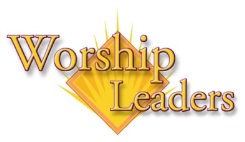 Today’s Worship LeadersDecember 11, 2016Next Week’s Worship LeadersDecember 18, 2016Note:  All announcements and items for the bulletin are due by Wednesday at 1:00 pm.Lily’s Fence Update - $4,440 has been raised so far placing us approximately 65% of the way to reaching our goal of $7,000.  We’re stepping out on faith and the fence was constructed last week.  A $30 donation covers the cost of one foot of fencing.  Donations toward this project should be clearly marked “Lily’s Fence” and placed in the offering plate.  UUMC’S Week-at-a-Glance Calendar 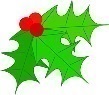 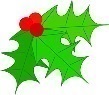 Church Staff 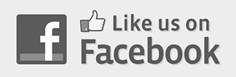 The Church Mouse Consignment Boutique & Art Gallery - Open 10am-4pm Thursday – Saturday – A ministry of UUMC.   Bring us your items and we’ll sell them for you -- come join our consigning team.  We’re looking for home décor items, furniture, quilts, glassware, ladies accessories, and much more --for a complete listing visit www.unionunitedmethodistde.org.  Any questions, please call (302-956-0591) or e-mail:  church_mouse@comcast.net.  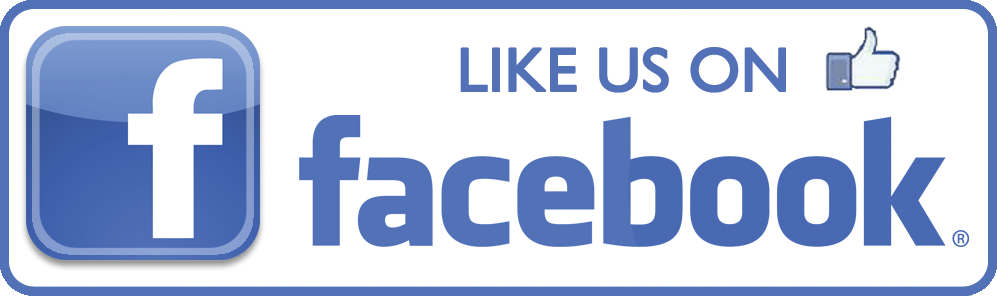 "Don't forget the Church Mouse when doing your holiday shopping and at other times during the year. There is a large inventory of handmade crafts, jewelry, furniture, lamps, Christmas items, etc. available.  Plus a new Princess Corner has recently been created with items available for young girls".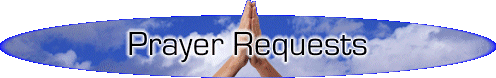 9:00 AM – Contemporary Worship11:00 AM – Traditional WorshipWorship Leader(s)Praise TeamNancy LibertiniScripture Reader / LiturgistKeith McCoyNancy LibertiniAdvent Scripture & CandleThe Tucker FamilyJane Clifton & Louise TyndallChildren’s StorytellerJanet Snyder------------------------GreetersGarry & Carla KillmonDottie Van Helmond & Helen LawsonUshersDavid KnowlesJohn ClawsonNursery Care ProvidersJill or Aaron Jackson and Jennie BradleyRachel Hovermale and TBDFinance Committee CounterDon HeflinDon Heflin10:00 AM – Christmas Music CelebrationWorship Leader(s)Nancy LibertiniScripture Reader / LiturgistNancy LibertiniAdvent Scripture & CandleChildren’s Storyteller------------------------GreetersRev. Dr. Tom & Meredith Connar & Josie HunsbergerUshersJohn ClawsonNursery Care Providers-------------------------Finance Committee CounterDon HeflinSunday – 12/11/16 – The Lord’s Day – Third Sunday of Advent9:00 am – Contemporary Worship & Children’s Sunday School10:00 am – Youth and Adult Sunday School Classes 11:00 am – Traditional Worship2:30 pm - God’s Fire Youth Group @ the Country Rest Home followed by Sticks PracticeMonday – 12/12/2016 11:00 am – Exercise Class5:30 pm – Joyful Ringers PracticeTuesday – 12/13/20167:00 pm – Pastor’s Bible Study (last class)Wednesday – 12/14/201611:00 am – Exercise Class7:00 pm – Jubilee Handbell Practice Thursday – 12/15/2016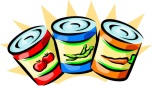 11:30 pm – UMW Meeting @ Jimmy’s Grille 7:00 pm – Choir PracticeFriday – 12/16/201611:00 am – Exercise ClassSaturday – 12/17/20169:00 am – Noon – Christmas Basket & Gift Delivery4:30 pm – Bridgeville Parade6:00 pm – Caroling in the ParkPositionE-MailPhonePastor Jim PenuelSenior Pastorumcpastorjp@gmail.com(Home) 302-337-8427(Office) 302-337-7409Debbie VogelsangOffice Manageruumchurch@comcast.net(Office) 302-337-7409Karl ReighardMedia Techniciankarl.reighard@delmarva.comkarl.reighard@delmarva.comSteve JohnsonDirector of Music Ministriesstevejohnson523@hotmail.comstevejohnson523@hotmail.comWeb:  www.unionunitedmethodistde.orgWeb:  www.unionunitedmethodistde.orgE-mail:  uumchurch@comcast.netE-mail:  uumchurch@comcast.netGladys AdamsJeff & Devon Allen & FamilyDee BallogTina BusbyRobin CastleKelly Marie CaudillDonna CariniJames & Charlotte CooleyTom CrockettDriscoll & Torbert FamiliesRon FleetwoodThe Gaunt FamilyNancy Germanos Connie HartzellPat HoldenChuck HolmesMarty HolmesBob HoyerFrank & Charlotte HunsbergerChristopher JacksonThe Family of Lisa JeffersonRenie JeffersonKen JonesBeth JudyTara KeelJan Marie KolnutElizabeth KroneThe Family of Kay LewisSharlene LewisNancy LibertiniRalph & Betty LockardThe Marvel FamilyTrey McDyreAndrew McVeyGene & Marialice McVeyLaurel MelendezGrant MiltonCaroline MitchellBryce MooreHollis & Mary Noel & FamilyRick PasswatersVirginia PepperKevin Ramey Walt & Janice RudyPat RussellDavid SampsonKay SeitzBonnie SmithTim SniderCharlotte SpeicherKurt SpicerElisabeth TassoneGlenn TaylorRuth Ann TullTrey & Tyler TyndallBill and Ellen VanderwendeJoanna VanormanMarjori VanucciBonnie WalkerLauren WeaverLinda & John WheedletonSherry WhisetteGil WildesJennifer WilliamsBeverly WrightMarian WyattLocal Schools & TeachersMilitary & VeteransMissionaries Open Ministry Positions at Union ChurchTeen ChallengeHome of HopeOur NationManor House1001 Middleford RoadSeaford, DE  19973Country Rest Home12046 Sunset LaneGreenwood, DE  19950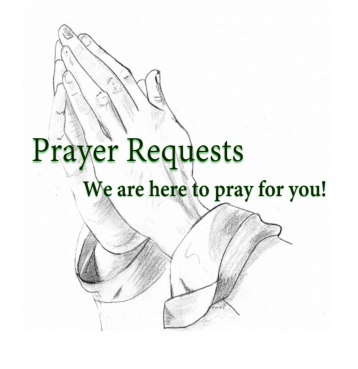 Manor House1001 Middleford RoadSeaford, DE  19973Millie LegerManor House1001 Middleford RoadSeaford, DE  19973Milford Place500 S. Dupont Blvd.Milford, DE  19963Jack Bennett  #17Ann Brenner #273Mary Lankford #2George Marshall #102Milford Place500 S. Dupont Blvd.Milford, DE  19963Jack Bennett  #17Ann Brenner #273Mary Lankford #2George Marshall #102Gloria Trivits